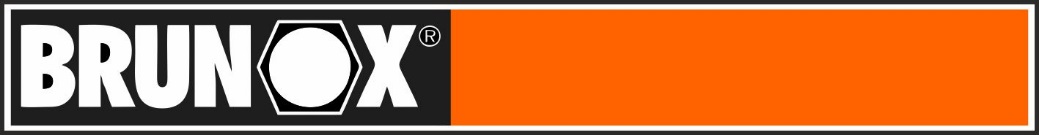 Turbo-Spray®5-компонентный спрей с TURBOLINEОписание изделия:	BRUNOX® Turbo-Spray® – высококачественный аэрозоль с 5 функциями:Смазочные материалыБлагодаря сбалансированной смеси углеводородов и присадке TURBOLINE, он образует прозрачную, не затвердевающую смазочную пленку толщиной от 1 до 2 мкм, которая вытесняет влагу и смазывает на продолжительный срок.Пропиточное масло / средство для удаления ржавчиныBRUNOX® Turbo-Spray® обладает отличными свойствами проникновения. Благодаря капиллярному действию он способен проникать в очень мелкие волосные трещины и щели, т.е. заклиненные винты могут быть ослаблены за короткое время.Защита от коррозии (временная в течение 3 – 6 месяцев)BRUNOX® Turbo-Spray® гарантирует полную защиту от коррозии. Отвечающая за это углеводородная смесь обеспечивает как непрерывную защитную пленку, так и необходимую толщину пленки.Спрей для техобслуживания / обслуживанияBRUNOX® Turbo-Spray® проникает под минеральную грязь и растворяет органическую грязь, так что (почти) все виды пятен легко удаляются.Контактный спрейBRUNOX® Turbo-Spray® имеет очень низкое поверхностное натяжение и соответствующую адгезию к металлам, так что влажность сразу же вытесняется из узлов и плат. Это предотвращает паразитные утечки. BRUNOX® Turbo-Spray® растворяет грязь на контактных поверхностях, очищает и защищает контактный материал.Эффект:	BRUNOX® Turbo-Spray® смазывает и защищает от коррозии благодаря эффекту вытеснения влаги. Он образует компактную коррозионно-защитную пленку, которая защищает даже от агрессивных сред, таких как кислая атмосфера, дымовые газы и т. д., и это обеспечивает защитное действие. Защитная пленка сохраняет свои ползучие способности и не затвердевает. Активный ингредиент Turboline обеспечивает превосходную смазывающую способность и высокую пластичность. Превосходная проникающая способность BRUNOX® Turbo-Spray® гарантирует отличный освобождающий эффект и делает заклинившие детали вновь подвижными.Область применения:	BRUNOX® Turbo-Spray® используется в промышленных, коммерческих и бытовых областях для обслуживания и ухода за машинами, точными инструментами, замками, весами, велосипедами, пневматическими инструментами, измерительным оборудованием, пилами, насосами, клапанами, зубчатыми колесами, компьютерной техникой и т. д.BRUNOX® Turbo-Spray® предотвращает проникновение влаги, защищает от окисления и коррозии и позволяет легко хранить и транспортировать полуфабрикаты.Благодаря своему высокому эффекту проникновения, BRUNOX® Turbo-Spray® обладает отличным эффектом растворителя ржавчины, поэтому застрявшие детали, такие как болты, втулки, кривошипы, штанги, рельсы, тросы, валы и т. д., работают плавно, и одновременно оказывается смазывающий эффект.BRUNOX® Turbo-Spray® используется в электротехнике и электронике в качестве спрея для обслуживания. Он растворяет примеси, вытесняет влагу и защищает контакты от повторного окисления.Нанесение:	BRUNOX®Turbo-Spray® распыляется равномерно . Этот процесс при необходимости можно повторить. Используйте распылительную трубку для труднодоступных частей. Время от времени повторяйте процесс, чтобы обеспечить полный эффект.Как правило, BRUNOX® Turbo-Spray® не нужно удалять перед дальнейшей обработкой (кроме окраски).Распыление через клапан аэрозоля будет производится  до полного опустошения баллона.BRUNOX® Turbo-Spray® можно удалить с помощью моющих средств (поверхностно-активных веществ).Мнение эксперта:	NSF H2 No. 147 256 (АЭРОЗОЛЬ)BRUNOX® Turbo-Spray® не содержит силиконовые, тефлоновые, графитовые или канцерогенные химические вещества.Объемы тары:	Спрей аэрозоль: 100 мл, 300 мл, 400 мл, 400 мл 2-W Click,Канистра: 5 л, 20 лБочка: 200 лХимическая резистентность:	Не наносит ущерба неметаллическим материалам, краске, резине и почти всем пластмассам.Исключением являются следующие пластмассы: ПФО, ПБФ и ПФЭТехнические данные:	Внешний вид:	прозрачный, синеватыйУдельный вес: 	0,82 ±0,02 г/cм3Динамическая вязкость	6,5 мПа (Основной объем и АЭРОЗОЛЬ)(при 20 °C):Температура возгорания:	78 °C (открытая упаковка)	DIN ISO 2592Термостойкость:	Кратковременно до 160 °C	длительное воздействие до 125 °CТочка застывания:	ниже -54 °C Значение pH:	нейтральная Характеристики пленки: 	ползучестьТолщина пленки: 	1 - 2 мкмПластичность:	100 - 120 м2/лСмазка в соответствии 	23 Н/мм2с Brugger test:Консистенция: 	Пленка не затвердевает, 64 мПаДиэлектрическая прочность:	UD: 45 кВ эфф-ED: 182 кВ эфф / смTurbo-Spray®5-компонентный спрей с TURBOLINEBRUNOX AG, Tunnelstrasse 6, CH – 8732 Neuhaus/SG,BRUNOX Korrosionsschutz GmbH, Postfach 100127, DE – 85001 IngolstadtИнформация, содержащаяся в этой публикации, основана на наших текущих знаниях и опыте. Здесь не обойтись без обработки данных собственного тестирования из-за многих факторов, которые могут повлиять на использование и применение нашего продукта. Никакая часть данной публикации не может использоваться электронным способом, механическим способом или быть скопирована, воспроизведена, передана или сохранена, без предварительного разрешения BRUNOX AG / GmbH. Этот технический паспорт и его содержимое («информация») являются собственностью компании BRUNOX AG / GmbH. Лицензии не предоставляются; эта информация предназначена исключительно для информационных целей в связи с соответствующим продуктом. Права интеллектуальной собственности принадлежат BRUNOX AG / GmbH. Информация может быть изменена без уведомления и заменяет все ранее предоставленные технические паспорта. BRUNOX AG / GmbH не несет никакой ответственности за правильность или полноту и не несет никакой ответственности за любой материальный или нематериальный ущерб, вызванный использованием или неиспользованием представленной информации, или использованием неправильной или неполной информации. Обработчики должны самостоятельно проверить информацию и продукты для своих целей. Они не должны делать никаких предположений относительно потребительских свойств на основании включенной или исключенной информации. Ответственность за утрату или повреждение в результате любого применения информации для принятия решения или ее использования (включая ответственность в результате небрежности или в случаях, когда BRUNOX AG / GmbH знала о возможности причинения ущерба). Ответственность BRUNOX AG / GmbH остается неизменной в случае смерти или телесного повреждения в результате небрежности.BRUNOX® является торговой маркой BRUNOX AG Швейцария.